CHEMISTRYFor Class X (marks 65)1.	Chemical Equilibrium	Introduction	9.1 	Reversible Reaction and Dynamic Equilibrium9.2 	Law of Mass Action and Derivation of the Expression for the Equilibrium Constant	9.3	Equilibrium Constant and Its Units9.4	Importance of Equilibrium Constant2.	Acids, Bases, and Salts	Introduction	10.1	Concepts of Acids and Bases		10.1.1	Arrhenius Concept of Acids and Bases		10.1.2	Bronsted Concept of Acids, and Bases		10.1.3	Lewis Concept of Acids and Bases	10.2	pH Scale	10.3	Salts		10.3.1	Preparation		10.3.2	Types of		10.3.3	Uses of some Salts3.	Organic Chemistry	Introduction	11.1	Organic Compounds	11.2	Sources of Organic Compounds		11.2.1 Coal		11.2.2 Petroleum		11.2.3 Natural Gas		11.2.4 Plants		11.2.5 Synthesis in the Lab	11.3	Uses of Organic Compounds	11.4	Alkanes and Alkyl Radicals	11.5	Functional Groups		11.5.1	Functional Groups Containing Carbon, Hydrogen and Oxygen		11.5.2	Functional Groups Containing Carbon, Hydrogen and Nitrogen		11.5.3	Functional Groups Containing Carbon, Hydrogen and Halogens		11.5.4	Double and Triple Bond4.	HydrocarbonsIntroduction12.1	Alkanes12.1.1	Preparation12.1.1.1   Hydrogenation of Alkenes and Alkynes12.1.1.2   Reduction of Alkyl Halides		12.1.2	Important Reactions			12.1.2.1   Halogenation			12.1.2.2   Combustion12.2 	Alkenes		12.2.1	Preparation			12.2.1.1   Dehydration of Alcohols			12.2.1.2   Dehydrohalogenation of Alkyl Halides		12.2.2	Important Reactions			12.2.2.1   Addition of Halogens			12.2.2.2   Addition of Hydrogen Halides			12.2.2.3   Oxidation with KMnO4	12.3	Alkynes12.3.1	Preparation12.3.1.1   Dehalogenation of Adjacent Dihalides			12.3.1.2   Dehalogenation of Tetrahalides		12.3.2	Important Reactions			12.3.2.1   Addition of Halogens			12.3.2.2   Oxidation with KMnO45.	Biochemistry	Introduction	13.1	Carbohydrates		13.1.1	Monosaccharides13.1.2	Oligosaccharides13.1.3	Polysaccharides		13.1.4	Sources and Uses13.2 	Proteins13.2.1	Amino Acids as Building Blocks of Proteins13.2.2	Sources and Uses13.3	Lipids13.3.1	Fatty Acids13.3.2	Sources and Uses13.4	Vitamins13.4.1	Types of Vitamins13.4.2	Importance of Vitamins6.	Environmental Chemistry I: The AtmosphereIntroduction14.1	Composition of Atmosphere14.2	Layers of Atmosphere14.2.1	Troposphere14.2.2	Stratosphere14.3	Pollutants14.3.1	Major Air Pollutants14.3.2	Sources of Air Pollutants	14.4	Acid Rain and Its Effects	14.5	Ozone Depletion and Its Effects7.	Environmental Chemistry II: WaterIntroduction15.1	Water15.1.1	Properties of Water15.1.2	Water as Solvent15.2	Soft and Hard Water15.2.1	Types of Hardness of Water15.2.2	Methods of Removing Hardness15.2.3	Disadvantages of Water Hardness15.3	Water Pollution15.3.1	Industrial Wastes15.3.2	Household Wastes15.3.3	Agricultural Waste15.4	Water Borne Diseases8.	Chemical IndustriesIntroduction16.1	Basic Metallurgical Operations with Reference to Copper16.1.1	Concentration16.1.2	Extraction16.1.3	Electro-Refining16.2	Manufacture of Sodium Carbonate by Solvay’s Process16.2.1	Raw Materials16.2.2	Basic Reactions16.2.3	Flow Sheet Diagram16.3	Manufacture of Urea16.3.1	Raw Materials16.3.2	Reaction16.3.3	Flow Sheet Diagram16.4	Petroleum Industry16.4.1	Petroleum16.4.2	Origin of Petroleum16.4.3	Mining of Petroleum16.4.4	Important Fractions of PetroleumLIST OF PRACTICALSRECOMMENDED REFERENCE BOOKS FOR CLASS X 	The question papers will be syllabus oriented. However, the following book is recommended for reference and supplementary reading: 	An interactive approach to Chemistry 10	National Book Foundation, Islamabad.Time allowed: 2 hours						     Total Marks: 20Note:	Write procedure, equation, observation and calculation for Q.1 & Q.2.Major Experiments:Q.1	Preparation of standard solution.					     (5)Q.2	Identification of functional group.					     (5)			(OR)	Identification hardness of water.					     (5)Miner Experiments (only performance):Q.3	Identify the acid, base and salt. 						     (2)Q.4	Identification of saturated and unsaturated substances.		     (2)Note Book 										     (4) Viva Voce 										     (2)____________________Page 1 of 1S #PRACTICALSTATUS1.	Fundamentals of Chemistry1.	Fundamentals of Chemistry1.	Fundamentals of Chemistry1.Separate the given mixture by physical method.Minor 5.	Physical States of Matter5.	Physical States of Matter5.	Physical States of Matter2.Determine the Melting Point of Naphthalene.Major3.Determine the Boiling Point of Ethyl Alcohol.Major4.Separate naphthalene from the given mixture of sand and naphthalene by sublimation.Major5.Separate the given mixture of alcohol and water by distillation.Major6.Demonstrate that a chemical reaction release energy in the form of heat.Minor6.	Solutions6.	Solutions6.	Solutions7.Prepare 100 cm3 of 0.1M NaOH solution.Major8.Prepare 100 cm3 of 0.1M Na2CO3 solution.Major9.Prepare 250 cm3 of 0.1M HCl solution.Major10.Prepare 250 cm3 of 0.1M of oxalic acid solution.Major11.Prepare 100 cm3 of 0.1M NaOH solution from the given 1M solution.Major12.Prepare 100 cm3 of 0.01M Na2CO3 solution from the given 0.1M solution.Major13.Prepare 100 cm3 of 0.01M HCl solution from the given 0.1M solution.Major14.Prepare 100 cm3 of 0.01M oxalic acid solution from the given 0.1M solution.Major15.Prepare pure copper sulphate crystals from the given impure sample.Minor16.Demonstrate that miscible liquids dissolve in each other and immiscible liquids do not.Minor17.Demonstrate that temperature affects solubility.Minor7.	Electrochemistry7.	Electrochemistry7.	Electrochemistry18.Demonstrate the conductivity of different given solutions.Minor19.Demonstrate a metal displacement reaction in aqueous medium.Minor8.	Chemical Reactivity8.	Chemical Reactivity8.	Chemical Reactivity20.Demonstrate that two elements combine to form a binary compound.Major 21.Demonstrate that compounds can be products of a decomposition reaction.Minor22.Demonstrate that an element and a compound can react to form a different element and a different compound.Minor23.Demonstrate that some chemical reactions absorb energy. Minor10.	Acids, Bases and Salts10.	Acids, Bases and Salts10.	Acids, Bases and Salts24.Identify sodium, calcium, strontium, barium, copper, potassium radicals by flame test.Minor 25.Standardize the given NaOH solution volumetrically.Major26.Standardize the given HCl solution volumetrically.Major27.Determine the exact molarity of the Na2CO3 solution volumetrically.Major28.Determine the exact molarity of a solution of oxalic acid volumetrically.Major29.Demonstrate that some natural substances are weak acids.Minor30.Classify substances as acidic, basic or neutralMinor11.	Organic Chemistry11.	Organic Chemistry11.	Organic Chemistry31.Identify aldehydes using Fehling’s test and Tollen’s test.Major32.Identify ketones using 2, 4-dinitrophenyl hydrazine test.Major33.Identify carboxylic acids using sodium carbonate test.Major34.Identify phenol using Ferric Chloride test.Major12.	Hydrocarbons12.	Hydrocarbons12.	Hydrocarbons35.Identify saturated and unsaturated organic compounds by KMnO4 test.Minor13.	Biochemistry13.	Biochemistry13.	Biochemistry36.Demonstrate that sugar decomposes into elements or other compounds.Minor15.	Water15.	Water15.	Water37.Demonstrate the softening of water by removal of calcium ions from hard water.Major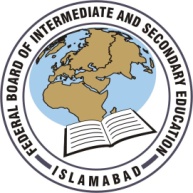 Federal Board SSC Examination Chemistry Practical Model Question Paper 